Revised: 03/23/18                                 FFATA REPORTING FORM	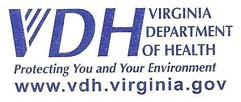 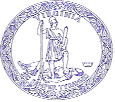                                  FFATA REPORTING FORM	                                 FFATA REPORTING FORM	                                 FFATA REPORTING FORM	                                 FFATA REPORTING FORM	                                 FFATA REPORTING FORM	                                 FFATA REPORTING FORM	                                 FFATA REPORTING FORM	                                 FFATA REPORTING FORM	The Federal Funding Accountability and Transparency Act (FFATA) intent is to empower every American with the ability to hold the government accountable for each spending decision. The end result is to reduce wasteful spending in the government. The FFATA legislation requires that information on federal awards (federal financial assistance and expenditures) be made public via a single, searchable website. Federal awards include grants, sub‐grants, loans, awards, cooperative agreements, and other forms of financial assistance, as well as contracts, subcontracts, purchase orders, task orders and delivery orders. The legislation does not require inclusion of individual transactions below $25,000.The Federal Funding Accountability and Transparency Act (FFATA) intent is to empower every American with the ability to hold the government accountable for each spending decision. The end result is to reduce wasteful spending in the government. The FFATA legislation requires that information on federal awards (federal financial assistance and expenditures) be made public via a single, searchable website. Federal awards include grants, sub‐grants, loans, awards, cooperative agreements, and other forms of financial assistance, as well as contracts, subcontracts, purchase orders, task orders and delivery orders. The legislation does not require inclusion of individual transactions below $25,000.The Federal Funding Accountability and Transparency Act (FFATA) intent is to empower every American with the ability to hold the government accountable for each spending decision. The end result is to reduce wasteful spending in the government. The FFATA legislation requires that information on federal awards (federal financial assistance and expenditures) be made public via a single, searchable website. Federal awards include grants, sub‐grants, loans, awards, cooperative agreements, and other forms of financial assistance, as well as contracts, subcontracts, purchase orders, task orders and delivery orders. The legislation does not require inclusion of individual transactions below $25,000.The Federal Funding Accountability and Transparency Act (FFATA) intent is to empower every American with the ability to hold the government accountable for each spending decision. The end result is to reduce wasteful spending in the government. The FFATA legislation requires that information on federal awards (federal financial assistance and expenditures) be made public via a single, searchable website. Federal awards include grants, sub‐grants, loans, awards, cooperative agreements, and other forms of financial assistance, as well as contracts, subcontracts, purchase orders, task orders and delivery orders. The legislation does not require inclusion of individual transactions below $25,000.The Federal Funding Accountability and Transparency Act (FFATA) intent is to empower every American with the ability to hold the government accountable for each spending decision. The end result is to reduce wasteful spending in the government. The FFATA legislation requires that information on federal awards (federal financial assistance and expenditures) be made public via a single, searchable website. Federal awards include grants, sub‐grants, loans, awards, cooperative agreements, and other forms of financial assistance, as well as contracts, subcontracts, purchase orders, task orders and delivery orders. The legislation does not require inclusion of individual transactions below $25,000.The Federal Funding Accountability and Transparency Act (FFATA) intent is to empower every American with the ability to hold the government accountable for each spending decision. The end result is to reduce wasteful spending in the government. The FFATA legislation requires that information on federal awards (federal financial assistance and expenditures) be made public via a single, searchable website. Federal awards include grants, sub‐grants, loans, awards, cooperative agreements, and other forms of financial assistance, as well as contracts, subcontracts, purchase orders, task orders and delivery orders. The legislation does not require inclusion of individual transactions below $25,000.The Federal Funding Accountability and Transparency Act (FFATA) intent is to empower every American with the ability to hold the government accountable for each spending decision. The end result is to reduce wasteful spending in the government. The FFATA legislation requires that information on federal awards (federal financial assistance and expenditures) be made public via a single, searchable website. Federal awards include grants, sub‐grants, loans, awards, cooperative agreements, and other forms of financial assistance, as well as contracts, subcontracts, purchase orders, task orders and delivery orders. The legislation does not require inclusion of individual transactions below $25,000.The Federal Funding Accountability and Transparency Act (FFATA) intent is to empower every American with the ability to hold the government accountable for each spending decision. The end result is to reduce wasteful spending in the government. The FFATA legislation requires that information on federal awards (federal financial assistance and expenditures) be made public via a single, searchable website. Federal awards include grants, sub‐grants, loans, awards, cooperative agreements, and other forms of financial assistance, as well as contracts, subcontracts, purchase orders, task orders and delivery orders. The legislation does not require inclusion of individual transactions below $25,000.The Federal Funding Accountability and Transparency Act (FFATA) intent is to empower every American with the ability to hold the government accountable for each spending decision. The end result is to reduce wasteful spending in the government. The FFATA legislation requires that information on federal awards (federal financial assistance and expenditures) be made public via a single, searchable website. Federal awards include grants, sub‐grants, loans, awards, cooperative agreements, and other forms of financial assistance, as well as contracts, subcontracts, purchase orders, task orders and delivery orders. The legislation does not require inclusion of individual transactions below $25,000.In accordance with FFATA, subrecipients are required to report the information provided on this form in order to receive funding. The Federal Grantor, CFDA Number and Name, and Federal Award Identification Number are located in the “Federal Award Information “section of the MOA. Please answer each question in its entirety and return  to the following  email address:  curtis.smith@vdh.virginia.govIn accordance with FFATA, subrecipients are required to report the information provided on this form in order to receive funding. The Federal Grantor, CFDA Number and Name, and Federal Award Identification Number are located in the “Federal Award Information “section of the MOA. Please answer each question in its entirety and return  to the following  email address:  curtis.smith@vdh.virginia.govIn accordance with FFATA, subrecipients are required to report the information provided on this form in order to receive funding. The Federal Grantor, CFDA Number and Name, and Federal Award Identification Number are located in the “Federal Award Information “section of the MOA. Please answer each question in its entirety and return  to the following  email address:  curtis.smith@vdh.virginia.govIn accordance with FFATA, subrecipients are required to report the information provided on this form in order to receive funding. The Federal Grantor, CFDA Number and Name, and Federal Award Identification Number are located in the “Federal Award Information “section of the MOA. Please answer each question in its entirety and return  to the following  email address:  curtis.smith@vdh.virginia.govIn accordance with FFATA, subrecipients are required to report the information provided on this form in order to receive funding. The Federal Grantor, CFDA Number and Name, and Federal Award Identification Number are located in the “Federal Award Information “section of the MOA. Please answer each question in its entirety and return  to the following  email address:  curtis.smith@vdh.virginia.govIn accordance with FFATA, subrecipients are required to report the information provided on this form in order to receive funding. The Federal Grantor, CFDA Number and Name, and Federal Award Identification Number are located in the “Federal Award Information “section of the MOA. Please answer each question in its entirety and return  to the following  email address:  curtis.smith@vdh.virginia.govIn accordance with FFATA, subrecipients are required to report the information provided on this form in order to receive funding. The Federal Grantor, CFDA Number and Name, and Federal Award Identification Number are located in the “Federal Award Information “section of the MOA. Please answer each question in its entirety and return  to the following  email address:  curtis.smith@vdh.virginia.govIn accordance with FFATA, subrecipients are required to report the information provided on this form in order to receive funding. The Federal Grantor, CFDA Number and Name, and Federal Award Identification Number are located in the “Federal Award Information “section of the MOA. Please answer each question in its entirety and return  to the following  email address:  curtis.smith@vdh.virginia.govIn accordance with FFATA, subrecipients are required to report the information provided on this form in order to receive funding. The Federal Grantor, CFDA Number and Name, and Federal Award Identification Number are located in the “Federal Award Information “section of the MOA. Please answer each question in its entirety and return  to the following  email address:  curtis.smith@vdh.virginia.govSubrecipient receiving awardSubrecipient receiving awardDUNS number + Four (required)DUNS number + Four (required)State Funding agencyState Funding agency    Virginia Department of Health    Virginia Department of Health    Virginia Department of Health    Virginia Department of Health    Virginia Department of Health    Virginia Department of Health    Virginia Department of Health Federal Grantor Federal GrantorCFDA Number and NameCFDA Number and NameFederal Award Identification NumberFederal Award Identification NumberFederal Award Identification NumberFederal Award DateFederal Award DateFederal Award DateLocation of funded agency to include city, state, ZIP + Four, and congressional district?Location of funded agency to include city, state, ZIP + Four, and congressional district?Location of funded agency to include city, state, ZIP + Four, and congressional district?Fiscal or Financial Officer contact telephone number and email address?Fiscal or Financial Officer contact telephone number and email address?Fiscal or Financial Officer contact telephone number and email address?Place of performance if different from above location?Place of performance if different from above location?Place of performance if different from above location?Place of performance if different from above location?Please include the Total annual compensation and names of the top five executives in the next section if:More than 80% of annual gross revenues are generated from the Federal government and those revenues are greater than$25M annually and if, Compensation information is not already available through reporting to the SEC.  SKIP IF ANSWER IS NOPlease include the Total annual compensation and names of the top five executives in the next section if:More than 80% of annual gross revenues are generated from the Federal government and those revenues are greater than$25M annually and if, Compensation information is not already available through reporting to the SEC.  SKIP IF ANSWER IS NOPlease include the Total annual compensation and names of the top five executives in the next section if:More than 80% of annual gross revenues are generated from the Federal government and those revenues are greater than$25M annually and if, Compensation information is not already available through reporting to the SEC.  SKIP IF ANSWER IS NOPlease include the Total annual compensation and names of the top five executives in the next section if:More than 80% of annual gross revenues are generated from the Federal government and those revenues are greater than$25M annually and if, Compensation information is not already available through reporting to the SEC.  SKIP IF ANSWER IS NOPlease include the Total annual compensation and names of the top five executives in the next section if:More than 80% of annual gross revenues are generated from the Federal government and those revenues are greater than$25M annually and if, Compensation information is not already available through reporting to the SEC.  SKIP IF ANSWER IS NOPlease include the Total annual compensation and names of the top five executives in the next section if:More than 80% of annual gross revenues are generated from the Federal government and those revenues are greater than$25M annually and if, Compensation information is not already available through reporting to the SEC.  SKIP IF ANSWER IS NOPlease include the Total annual compensation and names of the top five executives in the next section if:More than 80% of annual gross revenues are generated from the Federal government and those revenues are greater than$25M annually and if, Compensation information is not already available through reporting to the SEC.  SKIP IF ANSWER IS NOPlease include the Total annual compensation and names of the top five executives in the next section if:More than 80% of annual gross revenues are generated from the Federal government and those revenues are greater than$25M annually and if, Compensation information is not already available through reporting to the SEC.  SKIP IF ANSWER IS NOPlease include the Total annual compensation and names of the top five executives in the next section if:More than 80% of annual gross revenues are generated from the Federal government and those revenues are greater than$25M annually and if, Compensation information is not already available through reporting to the SEC.  SKIP IF ANSWER IS NOName:Compensation:Name:Compensation:Name:Compensation:Name:Compensation:Name:Compensation:The above information is certified by the agency Fiscal or Financial Officer whose name and signature is provided below.The above information is certified by the agency Fiscal or Financial Officer whose name and signature is provided below.The above information is certified by the agency Fiscal or Financial Officer whose name and signature is provided below.The above information is certified by the agency Fiscal or Financial Officer whose name and signature is provided below.The above information is certified by the agency Fiscal or Financial Officer whose name and signature is provided below.The above information is certified by the agency Fiscal or Financial Officer whose name and signature is provided below.The above information is certified by the agency Fiscal or Financial Officer whose name and signature is provided below.The above information is certified by the agency Fiscal or Financial Officer whose name and signature is provided below.The above information is certified by the agency Fiscal or Financial Officer whose name and signature is provided below.Print Name:Title:Signature:Date: